Nowe BMW M760Li xDrive 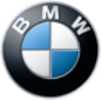 Spis treści.	Nowe BMW M760Li xDrive.Połączenie wydajności i komfortu.(Wersja skrócona) 	4BMW M Performance Automobiles.Sportowa dynamika każdego dnia	8Układ napędowy.Magnetyczny urok V12	9Dynamika jazdy.Harmonia wydajności i komfortu	 13Design.Jasny przekaz wizualny nowego wariantu BMW M Performance	 16Wyposażenie.Ekskluzywność, sportowy charakter i dynamika.	 18BMW M760Li xDrive V12 Excellence.Wariant podkreślający luksus	 20TOCNajważniejsze cechyNowe BMW M760Li xDrive wyznacza nowe standardy w segmencie luksusowych sedanów, jako topowy wariant flagowej limuzyny BMW serii 7.Pierwszy 12-cylindrowy, benzynowy silnik M Performance z technologią TwinPower Turbo o mocy 448 kW/610 KM, rozwijanej przy 5,500 obr./min* oraz maksymalnym momencie obrotowym 800 Nm* przy 1,500 obr./min* o pojemności skokowej 6,6 litra (łączne zużycie paliwa: 12.6 l/100 km; łączna emisja CO2:294 g/km).Przyspieszenie od 0 do 100 km/h: 3.7 sekundy*, maksymalna prędkość: 250 km/h (ograniczona elektronicznie), z pakietem M Driver’s Package: 305 km/h (ograniczona elektronicznie).20-calowe koła M double spoke 760 M, w matowym metalicznym kolorze Cerium Grey (przód: 8.5 J x 20, tył: 10 J * 20) oraz z oponami w różnym rozmiarze (front: 245/40 R20, tył: 275/35 R20).Standardowy układ zawieszenia Executive Drive Pro łączy w sobie zorientowane na komfort ustawienia podwozia oraz właściwości dynamiczne, ulepszone dzięki aktywnej stabilizacji przechyłów nadwozia.Wybór trybów jazdy podkreśla wyjątkowy charakter samochodu.Standardowy system Integral Active Steering poprawia zwinność i bezpieczeństwo czynne.Przekazywany w większości na tył napęd na 4 koła - BMW xDrive - zapewnia charakterystyczną dynamikę serii M oraz kontrolę w każdych warunkach.Ekskluzywne wykończenie Cerium Grey na obwódce atrapy chłodnicy, przednim zderzaku, lusterkach, klamkach i uchwycie bagażnika, wlotach powietrza i elementach wykończenia drzwi, logo M na błotnikach i oznaczenie V12 na tylnych słupkach oraz logo xDrive na pokrywie bagażnika.Standardowy pakiet aerodynamiczny M, sportowy układ wydechowy M z kontrolą klap oraz rurami wydechowymi Cerium Grey, sportowe hamulce M z zaciskami w niebieskim metalicznym kolorze, opatrzone logo M.Komfortowe siedzenia z elektroniczną regulacją, ekskluzywne wykończenie Nappa. Wewnętrzne pasy wykończeniowe Fineline z efektem wysokiego połysku oraz zagłówki Alcantara Anthracite tworzą luksusową atmosferę.Opcjonalnie dostępna wersja BMW M760Li xDrive V12 Excellence, łącząca w sobie sportową dynamikę i luksusową stylistykę. Zmienia charakter BMW M760Li xDrive, przez zastąpienie pakietu aerodynamicznego M - pakietem Pure Excellence ze szprychowymi felgami z lekkich stopów BMW Individual w rozmiarze 20 cali oraz chromowanym logo V12, zamiast oznaczenia modelu.8-biegowa skrzynia Steptronic Sport ze zmienionym programem zmiany biegów M Performance, zoptymalizowana wydajność i szybkość zmiany biegów, wspierana danymi z nawigacji, działają w pełnej harmonii ze standardową funkcją Auto Start Stop.BMW M760Li xDrive: 12-cylindrowy silnik benzynowy,technologia M TwinPower Turbo z dwiema turbosprężarkami typu mono-scroll, precyzyjny bezpośredni wtrysk benzyny i zmienne sterowanie pracą zaworów (Double-VANOS).Pojemność: 6,592 cc.Moc: 441 kW/600 KM przy 5,500 obr./min*,maksymalny moment obrotowy: 800 Nm* od 1,500 obr./min*.Przyspieszenie (0-100 km/h): 3.9 sekundy*,maksymalna prędkość: 250 km/h (ograniczona elektronicznie), z opcjonalnym pakietem M DriverZ pakietem M: 305 km/h (ograniczona elektronicznie).Średnie zużycie paliwa: 12.6 l/100 km, emisja CO2: 294 g/km**, norma emisji spalin: EU6c.Nowe BMW M760Li xDrive Porywające osiągi i najwyższy komfort. (Wersja skrócona)Za sprawą premiery BMW M760Li xDrive BMW zyskuje nowy model flagowy serii 7. Charakteryzujący się technicznym wyrafinowaniem i wysoką mocą, 12-cylindrowy silnik benzynowy z technologią M Performance Twin Power Turbo wzmacnia pozycję auta na rynku. Dynamiczne właściwości BMW xDrive M760Li xDrive w połączeniu z komfortem jazdy, wyznaczają nowe standardy w segmencie luksusowych limuzyn.Potężny i zdecydowany.Nowe BMW760Li xDrive jest platformą dla debiutu 12-cylindrowego silnika benzynowego M Performance TwinPower Turbo. Pod maską z napisem „M Performance” kryje się jednostka V12 o pojemności 6,6 litra, osiągająca moc 448 kW/610 KM* przy 5,500 obr./min* oraz maksymalny moment obrotowy 800 Nm* przy 1,500 obr./min* (średnie zużycie paliwa: 12.6 l/100 km; średnia emisja CO2: 294 g/km)**. Wydajny silnik z technologią M Performance TwinPower Turbo rozpędza BMW M760Li xDrive do 100 km/h w 3,7 sekundy* - aż do ograniczonej elektronicznie prędkości 250 km/h. Jeśli samochód jest wyposażony w M Driver’s Package, limit prędkości wzrasta do 305 km/h. Przeniesienie mocy odbywa się pośrednictwem najnowszej, ośmiobiegowej skrzyni Steptronic Sport. Ustawienia M Performance, zapewniają sportową zmianę biegów i szybszą redukcję w całym zakresie obrotów, dopasowaną do charakterystyki silnika V12. Dzięki optymalnej wydajności i programowi zmiany biegów wspieranemu przez dane nawigacyjne, ośmiobiegowa skrzynia Steptronic Sport staje się źródłem mocnych wrażeń z jazdy, bez problemów współpracując ze standardową funkcją Auto Start Stop.Wyprzeda rywali w zakresie dynamiki jazdy i komfortu.Innowacyjne zawieszenie Executive Drive Pro stanowi przepustkę do dynamicznej i komfortowej jazdy. Aktywna stabilizacja kołysania ogranicza ruchy nadwozia, a zawieszenie współpracuje z 20-calowymi, aluminiowi kołami z lekkiego stopu w kolorze Cerium Grey, zapewniając BMW M760Li xDrive najlepszą dynamikę jazdy w swojej klasie, nie pogarszając przy tym komfortu jazdy. Przekazywany głównie na tył, inteligentny napęd na 4 koła xDrive dostarcza moment obrotowy na wszystkie koła w zależności od sytuacji na drodze. Zapewnia przy tym znakomite osiągi, jakich możemy spodziewać się po modelu M Performance. Aktywne bezpieczeństwo oraz dynamika jazdy to również zasługa integralnego systemu Active Steering w nowym BMW M760Li xDrive, który wspomaga przełożenie układu kierowniczego na przedniej osi, przez dopasowanie kąta skrętu tylnych kół, zgodnie z sytuacją na drodze. Zapewnia łatwiejsze kierowanie przy niskich prędkościach i podczas dynamicznej jazdy, dodatkowo zwiększając zwinność samochodu i bezpieczeństwo. Nowe 19-calowe hamulce M Sport z niebieskimi, pokrytymi metalicznym lakierem zaciskami i oznaczeniem M są ukoronowaniem dynamiki BMW M760Li xDrive i zapewniają perfekcyjne hamowanie w każdych warunkach.Innowacyjne systemy wspomagania kierowcy.Nowe BMW M760Li xDrive ma ten sam, szeroki pakiet innowacyjnych systemów wspomagania kierowcy, co wszystkie modele BMW serii 7. System Driving Assistant Plus obejmuje asystenta kontroli toru jazdy z aktywną ochroną przed kolizjami bocznymi, system zapobiegania kolizjom z tyłu i funkcje ostrzegania o intensywnym ruchu na skrzyżowaniach. Dodatkowo, asystent informujący o korkach, który obejmuje jazdę półautomatyczną, może zostać uruchomiony na drogach każdego rodzaju. System Active Cruise Control z funkcją Stop&Go obecnie wymaga od kierowcy jedynie wciśnięcia przycisku, by zastosować ograniczenia prędkości wykryte przez funkcję Speed Limit Info. Nowa generacja systemu Surround Viev obejmuje teraz również opcje widoku 3D i widoku panoramicznego.Dynamika, podkreślona zewnętrzną stylizacją.Zewnętrzny wygląd nowego BMW M760 Li xDrive jest odzwierciedleniem filozofii BMW M Performance Automobiles. Aerodynamiczny pakiet M z większymi wlotami powietrza na przednim zderzaku oraz 20-calowe koła M z lekkiego stopu o konstrukcji 760M double spoke z matowym wykończeniem w kolorze Cerium Grey zapewniają sportowy i elegancki wygląd. Niepowtarzalne, ocynkowane wykończenie Cerium Grey ramy atrapy chłodnicy, przedniego zderzaka oraz zewnętrznych klamek, odpowietrzniki Air Brether oraz wykończenia bocznych drzwi i uchwytu pokrywy bagażnika subtelnie potwierdzają wyjątkowość BMW M760Li xDrive w rodzinie serii 7. Charakterystyczne elementy to również nakładki na lusterka w kolorze Cerium Grey, znaczki V12 na tylnych słupkach, logo M po bokach samochodu oraz oznaczenie xDrive z tyłu. Nowy układ wydechowy M ze sterowaniem klapami podkreśla mocny dźwięk silnika V12 i jest częścią pakietu stylistycznego M Performance, dzięki podwójnym rurom wydechowym po obu stronach auta, ocynkowanym w kolorze Cerium Grey.Znajome akcenty M Performance także we wnętrzu.Znajomy charakter BMW M Performance jest wyraźnie widoczny również wewnątrz samochodu. Skórzaną kierownicę z logo M, zaopatrzono w wielofunkcyjne przyciski w kolorze Pearl Gloss Chrome i manetki do ręcznej zmiany biegów. Podświetlane listwy progowe z logo V12 zaostrzają apetyt na przyjemność z jazdy, a zespół wskaźników obejmuje prędkościomierz z oznaczeniem modelu i wyświetlaczem, wyskalowanym do prędkości 330 km/h. Całości dopełniają sportowe pedały i podnóżek z logo M, podkreślając potencjał BMW M760Li xDrive. Centralną konsolę wokół kontrolera iDrive, ozdobiono dekoracyjną wstawką w kolorze Piano Finish Black i znakiem V12. Opcjonalny panel dotykowy Touch Command na środkowym podłokietniku, w tylnej części auta, również ozdobiono symbolem V12.Komfortowe funkcje dla nowoczesnego i luksusowego wnętrza.Elektrycznie regulowane przednie fotele z funkcją pamięci oraz czarne wykończenia listwy Fineline ze szlachetnego drewna z efektem wysokiego połysku współgrają z wysokiej jakości dywanikami w tylnej części oraz z podsufitką Alcantara Anthracite, tworząc luksusową atmosferę. Ekskluzywna tapicerka ze skóry Nappa, boczne części siedzeń, zagłówki, obicia drzwi, środkowe i boczne podłokietniki dopełniają eleganckiej atmosfery.Dodatkowa wersja: BMW M760Li xDrive V12 Excellence.Dla klientów, którzy chcą zamienić dynamiczny wygląd swojego BMW M760Li xDrive na bardziej luksusowy, dostępna jest opcja BMW M760Li xDrive V12 Excellence, bez dodatkowych kosztów. Ten wariant znacznie różni się charakterem od BMW M760Li xDrive. Zamiast dynamicznego pakietu M, zawiera 20-calowe koła z lekkiego stopu BMW Individual we wzorze W-spoke 646 o wysokim połysku oraz opony w rozmiarach 245/40 R20 z przodu i 275/35 R20 z tyłu. Także zaciski hamulcowe są wykończone na wysoki połysk czarnym lakierem. Klienci wybierający model V12 Excellence, otrzymują auto z chromowanym paskiem na całej szerokości samochodu w górnej części wlotu powietrza. Żebra atrapy chłodnicy mają srebrne części przednie, otoczone jasnym chromem, podobnie jak pozostałe elementy stylistyczne. Zamiast oznaczenia modelu, BMW M760Li xDrive w wersji Exellence ma tylko znaczek „V12” na pokrywie bagażnika. Para prostokątnych rur wydechowych jest dodatkowo oprawiona chromowanym wykończeniem, a sam układ wydechowy pracuje cicho, by zapewnić komfort i podkreślić charakter wersji Excellence. Kierownicę zdobią drewniane inkrustacje, a na wyskalowanym do 260 km/h prędkościomierzu znalazło się oznaczenie V12, które podświetla się, gdy kierowca włączy silnik. Intuicyjna obsługa z dotykowym wyświetlaczem i kontrolą gestami.Jak we wszystkich modelach BMW serii 7, monitor systemu operacyjnego iDrive w BMW M760Li xDrive ma formę ekranu dotykowego. Można nim sterować z użyciem kontrolera lub przez dotknięcie powierzchni ekranu.Po raz pierwszy w przypadku BMW serii 7 system iDrive jest także wyposażony w system kontroli gestami. Ruchy rąk są wykrywane przez czujnik. Urządzenie działa w intuicyjny i przyjazny dla użytkownika sposób. Gesty można wykorzystać do kontroli głośności oraz odbierania i odrzucania połączeń telefonicznych. Jest też możliwość sparowania konkretnego gestu z wybraną funkcją. Dostępny jest także uchwyt na smarfon, zintegrowany z centralną konsolą, który pozwala na bezprzewodowe, indukcyjne ładowanie urządzeń.BMW M Performance Automobiles. Sportowa dynamika każdego dnia.Nowe BMW M760Li xDrive to najnowsza propozycja w ofercie samochodów BMW M Performance Automobiles, która uosabia wiele lat doświadczenia BMW M w zakresie konstrukcji sportowych i ekskluzywnych modeli. Założona w 1972 roku firma BME Motorsport GmbH zaczęła podnosić poprzeczkę w świecie międzynarodowych wyścigów samochodowych. Jej zasługi obejmują sukcesy BMW M1 w serii Procar. BMW Motorsport GmbH opracowało też pierwszy turbodoładowany silnik dla bolidu Formuły 1 i najbardziej udany samochód, startujący w wyścigach samochodów turystycznych, A-grupowe BMW M3.Know-how ze świata motosportu.Od 1993 roku spokrewniona z BMW AG firma nazywa się BMW M GmbH, oferując usługi i produkty w pięciu obszarach biznesowych: BMW M Automobiles, BMW M Performance Automobiles, BMW Individual, M Sports Options and Packages, BMW Group Driving Experience oraz Safety, Emergency and Special-Purpose Vehivles. BMW M GmbH skupia się na klientach, którzy mają wysokie wymagania w zakresie osiągów, ekskluzywności i indywidualnego stylu. Litera M na całym świecie odzwierciedla sukcesy w sportach motorowych oraz fascynację osiągami w codziennym użytkowaniu.BMW M Performance Automobiles to ekskluzywna linia modeli od BMW M GmbH, które plasują się pomiędzy najlepszymi wariantami BMW i podstawowymi samochodami M - mówi Frank van Meel, CEO w BMW M GmbH. - Opracowaliśmy te samochody dla klientów, którzy mają wysokie wymagania w kwestii sportowych możliwości, lecz kładą także nacisk na komfort jazdy i codzienną użyteczność. Doświadczenia i wiedza BMW M w dziedzinie sportów motorowych i konstrukcji wyczynowych samochodów sportowych są ukierunkowane także na rozwój BMW M Performance Automobiles. Popyt na te samochody na świecie nieustannie rośnie, od momentu wprowadzenia nowej kategorii produktów w 2012 roku. W 2013 roku na świecie sprzedano około 14 250 modeli BMW M Performance, a w 2014 ta liczba wzrosła do 24 000 egzemplarzy.*Układ napędowy.Magnetyczny urok V12.12-cylindrowa jednostka jest dowodem kunsztu w sztuce konstruowania silników, uosobieniem mocy i wyrafinowania. Pod maską nowego BMW serii 7 kryje się zmodyfikowany silnik V12, wyjątkowy pod wieloma względami. Podkreśla pozycję 12-cylindrowego modelu w nowej serii BMW 7.Wyjątkowe połączenie mocy i wyrafinowania.12-cylindrowy silnik benzynowy M Performance TwinPower Turbo w nowym BMW 760Li xDrive ma pojemność 6 592 cm sześć., osiąga moc 448 kW/610 KM przy 5 500 obr./min oraz moment obrotowy 800 Nm*, dostępny od 1 500 obr./min. Teraz ma także funkcję Auto Start Stop (średnie zużycie paliwa: 12.6 l/100 km, średnia emisja CO2: 294 g/km)**. Silnik rozpędza luksusowego sedana od 0 do 100 km/h w 3,7 sekundy*, aż do ograniczonej elektronicznie prędkości 250 km/h lub 305 km/h w przypadku pakietu M Driver’s Package. Konstruując aluminiowy blok silnika, inżynierowie skupili się na zapewnieniu maksymalnej trwałości i minimalnej masy. Wzmocnione połączenie bloku silnika ze skrzynią korbową ma zapewnić maksymalną stabilizację tłoków w cylindrach. Podwójne śruby na głównych łożyskach z dodatkowym połączeniem za pomocą śrub i nakrętek zmniejszają siły poprzeczne, przenoszone z wału korbowego. Inne elementy, których zadaniem jest zmniejszenie wibracji i hałasu silnika do absolutnego minimum to aluminiowe tłoki, powlekane żelazem, kute korbowody i wał korbowy, połączone ze sobą z użyciem specjalnych mocowań.Aby jak najlepiej wykorzystać potencjał 12-cylindrowego silnika M Performance, zastosowano w nim technologię TwinPower Turbo i układ wtryskowy o wysokiej precyzji. Efektem jest natychmiastowa i zdecydowana odpowiedź na najmniejszy ruch pedałem gazu, liniowo rozwijany moment obrotowy i wyjątkowo niskie zużycie paliwa oraz emisja CO2. Zwłaszcza dla silnika o takiej mocy.Technologia M Performance TwinPower Turbo.Pod osłoną silnika z napisem „M Performance”, kryją się dwie turbosprężarki mono-scroll, umieszczone - dzięki niewielkiemu kątowi odchylenia cylindrów (60 stopni) - w kompaktowej zabudowie, na zewnątrz obu rzędów cylindrów. Każda z nich dostarcza sprężone powietrze do sześciu cylindrów. Turbosprężarki odznaczają się wyjątkowo wysoką wydajnością kompresora i turbiny, a ich rozmieszczenie pozwoliło na zastosowanie krótkich i prostych, a co za tym idzie, wydajnych połączeń rurowych pomiędzy układem wydechowym i turbosprężarkami.Aby zapewnić precyzyjne stopniowanie mocy, powietrze z turbosprężarek jest schładzane za pomocą nowej, zaawansowanej chłodnicy międzystopniowej. Minimalizuje ona ilość pobieranego powietrza i skraca czas reakcji, pozwalając silnikowi na natychmiastową odpowiedź na wciśnięcie pedału gazu. Dodatkowa pompa wodna napędza niezależny obwód chłodzenia. Wymienniki ciepła umieszczono bezpośrednio na kolektorze dolotowym.Układ wydechowy M Sport: emocjonujący i mocny dźwięk V12.Katalizatory 12-cylindrowego silnika, dzięki umieszczeniu w pobliżu jednostki napędowej, szybko osiągają optymalną temperaturę pracy. Wydajne oczyszczanie spalin sprawia, że silnik spełnia wszystkie międzynarodowe wytyczne, dotyczące emisji spalin - w tym wymogi normy emisji spalin EU6c.Aby zapewnić ciśnienie wsteczne - w układzie wydechowym M zastosowano proste połączenia rurowe o dużej średnicy. Konstrukcja końcowych tłumików i system aktywnych klap pozwala na generowanie mocnego dźwięku 12-cylindrowego silnika. System dopasowuje się do sytuacji i preferencji kierowcy, podkreślając ekskluzywność samochodu, ale gdy trzeba większej mocy, słychać jedynie emocjonujący, mocny odgłos jednostki V12, podkreślający dynamiczny charakter BMW M760Li xDrive.System wtryskowy: precyzja pod ciśnieniem 200 barówSystem High Precision Injection optymalizuje proces spalania, przyczyniając się do wyjątkowo wydajnego wykorzystania energii zawartej w paliwie. Wtryskiwacze umieszczone centralnie w głowicy cylindra, dokładnie mierzą paliwo, wprowadzając je do komór spalania w zatomizowanej formie, pod ciśnieniem 200 barów. Paliwo jest rozprowadzane zgodnie z dokładnie obliczonym, optymalnym modelem, pozwalającym uzyskać niskie i czyste spalanie. Ma to także pozytywny wpływ na akustykę silnika. Ochłodzenie mieszanki pozwoliło uzyskać wyższy stopień kompresji, niż w przypadku turbodoładowanego silnika z wtryskiem do kolektora. Dzięki temu jednostka pracuje bardzo efektywnie, zapewnia lepszą wydajność i mniejsze zużycie paliwa.System High Precision Injection współpracuje z technologią TwinPower Turbo we wszystkich silnikach BMW serii 7, zapewniając wydajne i czyste spalanie, które jest podstawą ekonomicznej jazdy i źródłem osiągów, nieporównywalnych w tej klasie.12-cylindrowy silnik M Performance wyposażono w zmienne fazy rozrządu Double-VANOS. Dzięki temu może pracować przy częściowych obciążeniach, niskim poziomie gazów resztkowych i zmniejszonym otwarciu przepustnicy, zapewniając optymalne zużycie paliwa. System Double-VANOS przyczynia się także do szybkiej reakcji silnika na gaz i zmiany obciążeń.W podobny sposób zoptymalizowano również dopływ oleju do 12-cylindrowego silnika M Performance. Sterująca jego przepływem pompa działa tylko wtedy, gdy zachodzi taka potrzeba. Sześciokomorowa, wahadłowa pompa dostarcza wymaganą ilość oleju niezależnie od warunków pracy silnika. Poziom oleju można sprawdzać na głównym wyświetlaczu w kabinie samochodu.8-biegowa skrzynia Steptronic Sport.Napęd z najpotężniejszego silnika benzynowego w linii M Performance jest przenoszony za pomocą 8-biegowej skrzyni Steptronic Sport, która znajduje się w standardowym wyposażeniu nowego BMW M760Li xDrive. Dostrojona przez M Performance, zapewnia sportową zmianę biegów i szybszą redukcję w całym zakresie obrotów. Dopasowano ją do charakterystyki silnika V12, a jej działanie jest zauważalne dla pasażerów, dzięki funkcjom przełącznika Driving Experience Switch. Ośmiobiegowa skrzynia Steptronic Sport jest standardowo wyposażona w funkcję Launch Control. Ten łatwy w obsłudze system, daje ambitnym kierowcom możliwość osiągnięcia optymalnego przyspieszania w każdych warunkach. Skrzynia Steptronic Sport może być także obsługiwana przy pomocy łopatek pod kierownicą. W trybie manualnym skrzynia utrzymuje wybrany bieg nawet wtedy, gdy silnik osiąga maksymalne obroty. Zwarta konstrukcja, niska masa, zoptymalizowana wydajność i bezproblemowa współpraca z funkcją Auto Start Stop, pozwalają ograniczyć zużycie paliwa i emisji emisję szkodliwych substancji.Dynamika jazdy.Harmonia osiągów i komfortu.Nowe modele BMW serii 7 odzwierciedlają standard w zakresie dynamiki jazdy. Inteligentna i lekka konstrukcja, np. wykorzystanie nowych elementów z tworzywa wzmacnianego włóknem węglowym Carbon Core w strukturze kabiny pasażerskiej, pozwoliły uzyskać w nowym BMW serii 7 nisko położony środek ciężkości, co wspomaga sportową i zwinną jazdę, pozwala uzyskać wspaniałą dynamikę i komfort podróżowania.Opony o różnym rozmiarze poprawiają kontakt z drogą.Nowe BMW M760Le xDrive wyposażono w nowo opracowane, 20-calowe koła z lekkiego stopu 760M (przód: 8.5 J x 20, tył: 10 J x 20) w kolorze Cerium Grey oraz opony Michelin Pilot Super Sport (z przodu: 245/40 R20, z tyłu: 275/35 R20). Zapewnia to zauważalną poprawę dynamiki jazdy, bez obniżania komfortu. Dla wersji M760Li xDrive dostępne są także inne, 20-calowe koła z oferty BMW serii 7. Dostępny jest również opcjonalny zestaw opon zimowych z 19-calowymi felgami z lekkich stopów.Executive Drive Pro.Nowe BMW M760Li xDrive wyposażono w układ zawieszenia Executive Drive, który został po raz pierwszy wprowadzony w ostatniej linii BMW serii 7. Executive Drive Pro to aktywny system kontroli zawieszenia, połączony z układem dynamicznej kontroli amortyzatorów (Dynamic Damper Control), zapewniający wyjątkowy komfort z jazdy i niski poziom wibracji. System ma także zaktualizowaną wersję układu Dynamic Drive, która zmniejsza kołysanie na przedniej i tylnej osi. Wynikiem jest dobra dynamika jazdy, połączona z komfortowym ustawieniem zawieszenia.Aktywna stabilizacja wychyleń jest obsługiwana elektromechanicznie i pozwala na zmniejszenie sił działających na karoserię, podczas pokonywania zakrętów z wysokimi prędkościami. Regulowane stabilizatory pozwalają zawieszeniu na większą swobodę, co zwiększa komfort jazdy na prostej. Wpływ na komfort podróżowania ma również pneumatyczne zawieszenie, które przywrócono w BMW M760Li xDrive, dopasowując je do dynamicznego charakteru auta. Nowy system jest bardziej energooszczędny, niż jego hydrauliczny odpowiednik.Integral Active Steering.Nowe BMW M760Li xDrive jest wyposażone w standardzie w innowacyjny system Integral Active Steering. Planetarne przekładnie, wcześniej wykorzystane na przedniej osi, zostały zastąpione zmiennym przełożeniem drążka kierowniczego. Dzięki zastosowaniu bezpośredniego przełożenia na przedniej osi i skrętu tylnych kół - w tym samym lub przeciwnym kierunku - w zależności od sytuacji na drodze, system zmniejsza wysiłek związany z kierowaniem, zwiększa zdolności manewrowe w ruchu miejskim oraz zwinność i stabilność kierunkową podczas szybkiej jazdy. Zapewnia płynną reakcję auta, podczas zmian pasa i pokonywania zakrętów. Charakterystykę pracy układu kierowniczego można zmieniać, korzystając z przełącznika Driving Experience Control. Przełącznik Driving Experience Control z trybem Adaptive.BMW M760Li xDrive wyposażono w przełącznik Driving Experience Control, który pozwala kierowcy na włączenie trybu adaptacyjnego (Adaptive). Funkcja obejmuje kontrolę zawieszenia oraz automatyczny wybór trybu jazdy, który najbardziej pasuje do danej sytuacji. Zaawansowana regulacja połączonych systemów zawieszenia odbywa się na podstawie analizy informacji na temat stylu jazdy oraz danych z nawigacji i kamer. Wszystkie tryby przełącznika Driving Experience Switch zostały dopasowane do dynamicznego charakteru nowego BMW M760Li xDrive.Zorientowany na tył napęd BMW xDrive.BMW M760Li xDrive jest w standardzie wyposażone w napęd na cztery koła BMW xDrive. Inteligentny system jest w stanie rozdzielać moment obrotowy pomiędzy osiami, zapewniając dobre osiągi, zwinność i przyczepność. Napęd BMW x Drive jest przenoszony głównie na tylne koła, aby zapewnić nowemu BMW M760Li xDrive dynamikę jazdy, charakterystyczną dla modeli BMW M Performance.Innowacyjne systemy wspomagania kierowcy.System Driving Assistant Plus został rozszerzony w nowych BMW serii 7 o asystenta kontroli trakcji i kierowania, asystenta utrzymywania trakcji z aktywną ochroną przed kolizjami bocznymi, ochronę przed kolizjami tylnymi oraz funkcję ostrzegania o ruchu na skrzyżowaniach – wszystkie te funkcje są częścią specyfikacji nowego BM M760Li xDrive. Dodatkowo, asystent informujący o korkach, obejmujący również jazdę półautomatyczną, może zostać uruchomiony na drogach dowolnego rodzaju. Aktywny tempomat (Active Cruise Control) z funkcją Stop&Go wymaga od kierowcy jedynie wciśnięcia przycisku, by zastosować ograniczenia prędkości, wykryte przez funkcję Speed Limit Info. Nowa generacja systemu Surround View pokazuje teraz na wyświetlaczu widok 3D i obraz panoramiczny.Stylistyka.Nowy wariant BMW M Performance to jasny przekaz wizualnyNowe BMW M760Li xDrive odzwierciedla podejście BMW M GmbH do sportowego wyglądu, ekskluzywności i prestiżu. Eksponując eleganckie proporcje i podkreślając dynamikę, nowe BMW M760Li xDrive nie pozostawia miejsca na wątpliwości: to nowy flagowy model BMW serii 7.Pakiet aerodynamiczny M akcentuje sportowy charakter.Nowe BMW M760Li xDrive podkreśla sportowy charakter, ekskluzywność, elegancję, technologie i bezkonkurencyjną jakość wykonania, które współdzieli ze wszystkimi BMW serii 7. Pakiet aerodynamiczny M nasyca proporcje i krzywizny samochodu, czyniąc go jeszcze bardziej atrakcyjnym. Nowy przedni zderzak ma dwa duże wloty powietrza, które z powodu braku świateł przeciwmgielnych wydają się być jeszcze większe. Wzdłuż górnej krawędzi każdego wlotu przebiega pasek w kolorze Cerium Grey. Żebra atrapy chłodnicy oraz aktywne klapy z czarnymi krawędziami o wysokim połysku pokryto tym samym lakierem. Elementy atrapy chłodnicy też obramowano otoczką w kolorze Cerium Grey.Elementy wykończeniowe w kolorze Cerium Grey znajdziemy też wzdłuż boków samochodu, przy dolnych krawędziach drzwi, wokół wlotów powietrza. Pokryto nim również klamki i obudowy lusterek. Oznaczenia „V12” na tylnych słupkach oraz logo M na przednich lotkach, również są w kolorze Cerium Grey, podobnie jak 20-calowe koła M z lekkich stopów i podkreślają sportowe aspiracje auta.Sportowy wygląd tylnego zderzaka oraz centralna część w czarnym kolorze stanowią uzupełnienie dla sportowego układu wydechowego M z dwiema rurami w kolorze Cerium Grey. Opcjonalny tylny spojler optymalizuje przepływ powietrza, a pasek na krawędzi bagażnika, łączy tylne światła LED, logo marki oraz litery xDrive.Wnętrze ukształtowane przez sportową elegancję.Starannie rozmieszczone wewnątrz auta elementy z pakietu M kuszą sportowym i eleganckim urokiem. Progi drzwi ze szczotkowanego aluminium z podświetlanym logo V12 informują, że pod maską kryje się wyjątkowy silnik. Obręcz skórzanej kierownicy zaopatrzono w logo M, podobnie jak łopatki zmiany biegów. Wielofunkcyjne przyciski w kierownicy wykończono chromem Pearl Gloss. Tablica wskaźników obejmuje specjalnie zaprojektowany prędkościomierz, wskazujący maksymalną prędkość 330 km/h. Oznaczenie modelu znalazło się pośrodku jego tarczy, co jasno sugeruje, że BMW M760Li xDrive jest gotowe do pokazania swojej mocy. Dodatkowe, sportowe akcenty to wykonane ze stali nierdzewnej z elementami z czarnej gumy pedały i podnóżek kierowcy z logo M, podkreślają charakter BMW M760Li xDrive. Wokół dźwigni zmiany biegów i kontrolera systemu iDrive umieszczono dekoracyjne panele BMW Individual ze znaczkiem V12, wykończone czarnym lakierem fortepianowym, nadając wnętrzu jeszcze bardziej ekskluzywnego charakteru.Wyposażenie.Ekskluzywność, sportowy charakter i dynamika.Jak przystało na najlepszy model z gamy BMW serii 7, nowe M760Li xDrive w standardzie wyposażono w ogromną ilość urządzeń i systemów, które obejmują: pakiet aerodynamiczny M, 20-calowe koła M z lekkiego stopu w kolorze Cerium Grey z oponami w rożnych rozmiarach, układ wydechowy M z kontrolą klap, system Executive Drive Pro, Integral Active Steering, adaptacyjne reflektory LED zapobiegające oślepianiu, kontrolę świateł oraz Dynamic Damper Control. Model jest także wyposażony w kontrolę gestami, system Comfort Acess, czujnik deszczu, Active Protection optymalizujący ochronę pasażerów, elektrycznie sterowane przednie fotele, osłony przeciwsłoneczne tylnej i bocznych szyb, a także ekskluzywne wykończenie skórą Nappa. W topowym BMW znajdziemy też zagłówki z alcantary, drewniane wykończenie Fineline z efektem wysokiego połysku, kierownicę skórzaną M oraz elementy zewnętrzne w kolorze Cerium Grey, zarezerwowane dla modeli M Performance.Szeroki wybór funkcji BMW ConnectedDrive.Nowe BMW M760Li xDrive jest standardowo wyposażone w pełną gamę produktów i usług BMW ConnectedDrive. Obejmują one najnowszy system BMW Navigation Professional z kolorowym wyświetlaczem dotykowym oraz kontrolerem iDrive Touch. Usługi BMW ConnectedDrive pozwalają na inteligentne połączenie samochodu i kierowcy ze światem zewnętrznym. Zintegrowana karta SIM pozwala pasażerom na korzystanie z innowacyjnych funkcji, takich jak Concierge Service i RTTI.Usługi BMW Remote Services pozwalają klientom na zdalne aktywowanie funkcji samochodu, np. uruchomienie klimatyzacji, zamykanie i otwieranie auta, włączanie reflektorów, odnalezienie auta za pomocą aplikacji My BMW Remote lub telefonicznie - za pośrednictwem call center BMW. Możliwe jest indukcyjne, bezprzewodowe ładowanie telefonu i innych urządzeń mobilnych. Za pośrednictwem Bluetooth możliwe jest połączenie z samochodem dwóch telefonów komórkowych i odtwarzacza audio. Hotspot WiFi zapewnia internetowe połączenie dla maksymalnie 10 urządzeń.BMW M760Li xDrive można skonfigurować i wyposażyć zgodnie z indywidualnym stylem. Aby tego dokonać, klienci mogą wybierać z całej oferty dodatkowego wyposażenia, dostępnego dla modeli BMW serii 7.Światła laserowe BMW Laserlight z selektywną wiązką BMW Selective beam o zasięgu 600 metrów to jedno z pionierskich rozwiązań, oferowanych dla BMW serii 7. Dodatkowe wyposażenie obejmuje również wyświetlacz BMW Head-Up Display, aktywną wentylację foteli, ceramiczne aplikacje w przyciskach sterujących, system BMW Night Vision z funkcją rozpoznawania pieszych, system Driving Assistant Plus z ostrzeżeniem przed kolizją, system ostrzegający przed pieszymi z funkcją hamowania City Braking, jak również Surround Viev, który generuje 360 stopniowy obraz wokół samochodu.Intelligent Emergency Call - wyjątkowe usługi.System Intelligent Emergency Call jest częścią standardowej specyfikacji nowego BMW M760Li xDrive. Rozpoczyna działanie automatycznie, także w momencie wezwania pomocy. W razie wypadku, za pośrednictwem zamontowanej w samochodzie karty SIM, system Intelligent Emergency Call ustanawia połączenie z centrum operacyjnym BMW. Następnie jego pracownicy bezpośrednio kontaktują się z pasażerami. W tym samym czasie dane na temat lokalizacji samochodu i potencjalnych obrażeń pasażerów są transmitowane do centrum operacyjnego, aby umożliwić szybki ratunek nawet wtedy, gdy żaden z pasażerów nie jest w stanie mówić.Intuicyjna obsługa z dotykowym wyświetlaczem i kontrolą gestami.Jak we wszystkich modelach BMW serii 7, monitor systemu operacyjnego iDrive w BMW M760Li xDrive jest ekranem dotykowym. Oznacza do, że klienci mogą poruszać się po systemie, jak w przypadku wszystkich współczesnych urządzeń elektronicznych. Poza użyciem kontrolera, jego funkcje można także wybrać i aktywować poprzez dotknięcie powierzchni ekranu.Po raz pierwszy w przypadku BMW serii 7, system iDrive jest także wyposażony w kontrolę gestami. Ruchy rąk wykrywane przez czujnik 3D działają w intuicyjny i przyjazny dla użytkownika sposób. Gesty można wykorzystać do regulacji głośności oraz odbierania i odrzucania połączeń telefonicznych. Istnieje też możliwość sparowania konkretnego gestu z wybraną funkcją. Dostępny jest także, zintegrowany z centralną konsolą, uchwyt na smartfon, umożliwiający bezprzewodowe ładowanie indukcyjne.BMW M760Li xDrive V12 Excellence      Podkreśla luksus.W kwestiach stylistyki i budowy pojazdów BMW zawsze kierowało się wymaganiami i preferencjami klientów. Dlatego klienci mogą wybrać opcję BMW M760Li xDrive V12 Excellence, zmieniając w ten sposób charakter swojego samochodu. V12 Excellence skupia się na komforcie i podkreśla ekskluzywny status auta. W tej wersji, flagowy model BMW serii 7 jest rekomendowany dla klientów, którzy chcą cieszyć się luksusem także z tylnego siedzenia samochodu.Z zewnątrz BMW 760Li xDrive V12 Excellence wyróżnia się wykończeniami z pakietu Pure Excellence, obejmującymi 20-calowe koła W-spoke BMW Individual 646 z lekkiego stopu, opony w rożnych rozmiarach (przód: 245/40 R20, tył: 275/35 R20) oraz zaciski hamulców, pokryte czarnym lakierem o wysokim połysku. Przednia część BMW M760Li xDrive V12 Excellence ma chromowaną belkę, która rozciąga się na całą szerokość pojazdu w górnej części osłony wlotu powietrza, podczas gdy żebra atrapy chłodnicy oraz ich obwódki są chromowane. Wersja V12 Excellence ma w przednim zderzaku lampy przeciwmgielne LED.Bo bokach jasne, chromowane wykończenia ram okiennych, wlotów powietrza i drzwi oraz oznaczenia V12 na tylnych słupkach. Nie ma natomiast logo M na przednich błotnikach. Lśniący znaczek xDrive umieszczono po lewej stronie pokrywy bagażnika, tuż nad chromowanym pasem uchwytu, a umieszczone po prawej stronie oznaczenie V12 zastępuje logo marki. Układ wydechowy dostrojono z myślą o komforcie. Jego dwie chromowane rury wydechowe otoczono chromowaną obwódką, która tworzy między nimi połączenie.BMW M760Li xDrive V12 Excellence ma też pakiet wykończenia wewnętrznego Pure Excellence: zagłówki z alcantary, progi ze szczotkowanego aluminium z podświetlanym znakiem V12, jak również dekoracyjne szwy w dolnej części deski rozdzielczej. Drewniane inkrustacje podłokietników i uchwytów dodatkowo podkreślają wyrafinowaną atmosferę wnętrza. Obszyta skórą kierownica z drewnianymi aplikacjami to elegancki akcent. Gdy kierowca uruchamia silnik, podświetla się emblemat V12. Maksymalna prędkość, wskazywana na prędkościomierzu to 260 km/h9. Specyfikacja.Nowe BMW M760Li xDriveSpecyfikacja odnosząca się do rynków ACEA/dane istotne dla homologacji częściowo stosują się tylko do Niemiec (waga) ) Wymiana oleju2) Specyfikacje tymczasowe 31 Z opcjonalnym pakietem M Driver’s Package4) Zużycie paliwa i emisja CO2 mogą się różnić w zależności od wybranego rozmiaru oponBMW M760Li xDriveBMW M760Li xDriveBMW M760Li xDriveNadwodzieNadwodzieNadwodzieLiczba drzwi / miejsc4/5Długość/szerokość/wysokośośćośćość (nieobciążony)mm5238/1902/1485Rozstaw osimm3210Rozstaw, przód/tyłmm1611/1640Prześwitmm135Promień skrętum12.9Pojemność zbiornika paliwa paliwal78Olej silnikowy1)l9,52)Masa, bez ładunku, DIN/EUkg2180/2255Maksymalne obciążenie wg DINkgtbcMaksymalna dopuszczalna wagakgtbcMaksymalne obciążenie osi, przód/tyłkgtbcMaksymalne obciążenie przyczepy, z hamulcem (12%)/bez hamulcakg2300/750Maksymalne obciążenie dachu/haka holowniczegokg100/100Pojemność bagażnikal515Opór powietrzacd x A0.27 x 2.42SilnikSilnikSilnikKonfiguracja/Liczba cylindrów/zaworówV/12/4Technologia silnikaPojemność rzeczywistacc6592Skok/średnicammtbcStopień sprężania:1tbcJakość paliwamin. RON 91MockW/KM448/6102)przyobr./min55002)Moment obrotowyNm8002)przyobr./min15002)ElektrycznośćElektrycznośćElektrycznośćAkumulator/instalacjaAh/-105/komora bagażnikaAlternatorAW2 x 180/5040Dynamika jazdy i bezpieczeństwoZawieszenie, przódPodwójne aluminiowe wahacze ze stabilizatorami i drążkami skrętnymi, zawieszenie pneumatyczne z automatycznym poziomowaniemZawieszenie, tyłPięciołącznikowa oś z aluminiowymi wahaczami i drążkami skrętnymi, podwójna separacja akustyczna, zawieszenie pneumatyczne z automatycznym poziomowaniemHamulce, przód4-tłoczkowe hamulce tarczowe, wentylowaneHamulce, tył1-tłoczkowe hamulce tarczowe, wentylowaneSystemy stabilności jazdyW standardzie: DSC z ABS, ASC i DTC (Dynamic Traction Control), Cornering Brake Control (CBC), Dynamic Brake Control (DBC),funkcja Dry Braking, kompensacja przegrzania hamulców (Fading Compensation), Start-Off Assistant, napęd xDrive, dynamiczna kontrola amortyzatorów (Dynamic Damper Control)BezpieczeństwoStandard: poduszki przednie dla kierowcy i pasażera, poduszki boczne dla kierowcy i pasażera, kurtyny w 1 i 2 rzędzie siedzeń, poduszka kolanowa kierowcy, 3-punktowe zwijane pasy dla wszystkich foteli, zintegrowane z przodu z napinaczami i ogranicznikiem siły, czujniki zderzenia, czujnik ciśnienia oponSterowanieElectric Power Steering (EPS) z funkcją Servotronic, aktywny układ kierowniczy (Integral Active Steering)Przełożenie główne układu kierowniczego , ogólnie:1 16.9Opony, przód/tył245/40 R20 90Y 275/35 R20 102YFelgi, przód/tył8.5J x 20 lekki stop 10J x 20 lekki stopBMW M760Li xDriveBMW M760Li xDriveBMW M760Li xDriveSkrzynia biegówRodzaj skrzyni biegów8-biegowa Steptronic SportPrzełożenia skrzyni biegówi:15,000ii:13,200iii:12,143IV:11,720V:11,313Vi:11,000Vii:10,823Viii:10,640R:13,478Przełożenie końcowe:12,813OsiągiOsiągiOsiągiWspółczynnik masy do mocy (DIN)kg/KM5,12)Moc na litrkW/l65,22)Przyspieszenie od 0 do 100 km/hs3,92)Maksymalna prędkośćkm/h250/3053)BMW EfficientDynamicsBMW EfficientDynamicsBMW EfficientDynamicsStandardowe elementy BMW EfficentDynamics Funkcja odzyskiwania energii z hamowania, elektryczne wspomaganie kierownicy (Electric Power Steering - EPS), Auto Start Stop, Optimum Shift Indicator, tryb ECO PROz funkcją żeglowania, Proactive Driving AssistantBMW EfficientLightweight,zoptymalizowane elementy aerodynamiczne, aktywne wloty powietrza, regulowane działanie jednostek pomocniczych, aktywna pompa oleju, działająca w oparciu o mapę pracy silnika, tylny mechanizm różnicowy z kontrolą przegrzania, napęd na 4 koła, zoptymalizowany pod kątem osiągów i masy Zużycie paliwa EU4) Zużycie paliwa EU4) Zużycie paliwa EU4)Ze standardowymi kołami i oponamiZe standardowymi kołami i oponamiZe standardowymi kołami i oponamiw mieścieltr/100 kmtbcpoza miastemltr/100 kmtbcŁącznieltr/100 km12,62)CO2g/km2942)Ocena emisji spalinEU6c